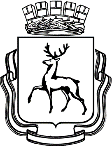 АДМИНИСТРАЦИЯ ГОРОДА НИЖНЕГО НОВГОРОДАДепартамент образованияМуниципальное автономное общеобразовательное учреждение«Школа №190»Положение о Совете обучающихся  1.Общие положения.1.1. В целях учета мнения обучающихся по вопросам управления образовательного учреждения и при принятии образовательным учреждением локальных нормативных актов, затрагивающих их права и законные интересы, по инициативе обучающихся в Муниципальном автономном общеобразовательном учреждении "Школа №190" (далее Учреждение) создается Совет обучающихся.1.2. Деятельностью Совета  обучающихся  (далее – Cовет)  является  реализация права обучающихся на участие в управлении Учреждением, способствующая приобретению обучающимися знаний, умений и опыта организационной и управленческой деятельности.1.3. Совет функционирует на основании действующего законодательства РФ, Федерального Закона РФ «Об образовании в Российской Федерации», устава Учреждения и настоящего Положения.1.4. Совет является выборным органом самоуправления обучающихся Учреждения. Совет проводит свои заседания не реже 2 раз в полугодие. Решение Совета является правомочным, если на его заседании присутствовали не менее 2/3 состава Совета и если за него проголосовали не менее 2/3 присутствующих. Решения Совета, принятые в пределах его полномочий, обязательны для всех членов школьного коллектива.1.5. Совет проводит на базе Учреждения заседания, собрания и иные мероприятия. Участие в работе Совета является обязательным для всех его членов.1.6. Совет может размещать на территории  Учреждения информацию в отведенных для этого местах (на стенде Совета) и в иных средствах информации, получает время для выступлений своих представителей на классных часах и классных родительских собраниях.1.7.	Настоящее Положение доводится до всех участников образовательных отношений посредством размещения на официальном сайте Учреждения.2. Порядок формирования Совета обучающихся2.1. Совет формируется на выборной основе сроком на один год.2.2. Состав Совета формируется обучающимися 5-11-х классов путем прямых выборов из числа выдвинутых кандидатур (по одному представителю от класса). Организацию выборов осуществляет избирательная комиссия, формируемая из представителей 10-11-х классов.2.3. Совет самостоятельно определяет свою структуру.2.4.Совет возглавляет председатель, избираемый на первом заседании большинством голосов вновь избранных членов совета. Председатель планирует и организует деятельность совета. 2.5. В Совет кооптируется педагог  (заместитель директора, педагогический работник, социальный педагог и др.) для оказания педагогической помощи в деятельности совета.2.6. В составе совета формируются инициативные группы с наделением их соответствующими полномочиями.2.7. Председатель назначает руководителей инициативных групп (правопорядка, внеклассных мероприятий, спортивной, информационной и др.), сформированных из членов совета.3. Взаимодействие Совета обучающихся с другими органами          самоуправления Учреждения3.1. Совет взаимодействует с Педагогическим советом в рамках своей компетенции, установленной настоящим Положением.3.2.    Совет также взаимодействует с Советом Учреждения по вопросам совместного ведения школьных дел.3.3. Представитель Совета может принимать участие в работе Педагогического совета, Совета родителей, других структур самоуправления Учреждения с совещательным голосом, присутствовать на заседаниях, рассматривающих вопросы дисциплины и защиты прав обучающихся.4. Основные цели и задачи совета обучающихсяЦель: реализация права обучающихся на участие в управлении Учреждением, способствующая приобретению обучающимися знаний, умений и опыта организационной и управленческой деятельности.4.1. Задачами  создания и деятельности Совета являются:- обеспечение необходимых условий для всестороннего развития личности и творческой самореализации обучающихся в соответствии с их потребностями;- обеспечение условий для защиты прав и интересов учащихся, а также отстаивание таковых;- содействие в удовлетворении потребностей обучающихся в дополнительных образовательных услугах.- формирование качеств личности обучающихся с помощью организации их жизни и деятельности;- оказание помощи обучающимся в познании себя и окружающих, в адаптации к жизни, социальной защите их прав и интересов во всех сферах жизнедеятельности, в осознании того, что личностное проявление каждого возможно только в коллективе. 4.2. Представляет интересы обучающихся в процессе управления Учреждением.4.3. Поддерживает и развивает инициативу обучающихся в жизни коллектива Учреждения.4.4. Реализует и защищает права обучающихся.4.5. Организует взаимодействие с органами самоуправления Учреждения по вопросам организации массовых воспитательных мероприятий.5. Функции Совета обучающихся 5.1. Совет выступает от имени обучающихся при решении вопросов жизни коллектива Учреждения: -изучает и формулирует мнение обучающихся по вопросам организации жизни коллектива обучающихся; -представляет  позицию обучающихся в органах самоуправления Учреждения;-оказывает организационную помощь в работе старост (командиров) классов;разрабатывает    предложения    по   организации   дополнительного   образования обучающихся.5.2.Содействует реализации инициатив обучающихся в организации досуговой деятельности, создает условия для их реализации.5.3.Содействует разрешению конфликтных вопросов: участвует в решении проблем, согласует взаимные интересы обучающихся, учителей и родителей, соблюдая при этом принципы защиты прав обучающихся.5.4.Представляет       интересы     обучающихся   перед руководством Учреждения на педагогических советах, общих собраниях.5.5.Проводит среди обучающихся опросы и референдумы (вопросы должны быть согласованы с педагогом-психологом) по разным направлениям жизни Учреждения.5.6.Направляет своих представителей для работы в коллегиальных органах самоуправления по вопросам, относящимся к компетенции совета.5.7.Организует  сбор предложений обучающихся, проводит открытые слушания, ставит вопросы о решении проблем, поднятых обучающимися, руководством или органами самоуправления.5.8.Принимает решения по рассматриваемым вопросам, информирует обучающихся, руководство и органы самоуправления  Учреждения о принятых решениях.5.9.Направляет представителей Совета на заседания органов управления, рассматривающих вопросы о дисциплинарных проступках обучающихся.5.10.Участвует в разрешении конфликтных вопросов между участниками образовательного процесса.5.11.Участвует в формировании составов делегаций обучающихся на внешкольные массовые мероприятия.5.12.Инициирует предложения интересных дел обучающихся.6. Права Совета обучающихсяСовет имеет право:6.1.   Знакомиться с локальными нормативными документами  Учреждения и их проектами в пределах своей компетенции, вносить в них изменения и предложения по совершенствованию работы.6.2.   Направлять руководству Учреждения письменные запросы, предложения по работе и получать на них официальные ответы.6.3.   Получать от руководства информацию по вопросам жизни Учреждения.6.4. Пользоваться организационной поддержкой должностных  лиц Учреждения,     отвечающих    за    воспитательную    работу,    при подготовке и проведении мероприятий советом.6.5.Вносить  руководству  предложения   по  совершенствованию  образовательного процесса.6.6.  Вносить руководству предложения о поощрениях обучающихся. 6.7.Опротестовывать решения руководства и других органов самоуправления, действия работников, противоречащие Уставу Учреждения.6.8. Опротестовывать в пределах своей компетенции решения руководства Учреждения, касающиеся обучающихся, принятые без учета предложений Совета, в других органах самоуправления.6.10. Создавать    печатные   органы    (стенгазеты,    колонку    в    пресс-центре и др.), участвовать в работе СМИ.6.11.Устанавливать   отношения    и    организовывать   совместную   деятельность   с советами других учебных заведений.6.12. Вносить предложения в план воспитательной работы.уставом Учреждения.7. Ответственность Совета обучающихся7.1.   Совет несет ответственность за выполнение закрепленных за ним задач  и функций.7.2.   В случае невыполнения задач и функций совет может быть досрочно переизбран в соответствии с нормами, указанными в данном Положении.8. Делопроизводство Совета обучающихся8.1.   Заседания совета протоколируются.8.2.   План  работы совета разрабатывается  на весь учебный  год исходя из плана воспитательной работы Учреждения и предложений членов совета.8.3.   В конце учебного года совет готовит отчет о выполненной работе.9. Заключительные  положения9.1. Настоящее положение вступает в силу с момента утверждения;9.2. Изменения в настоящее положение вносятся Советом по предложению обучающихся.Принято  на  заседании  Совета обучающихся  Протокол  № 5    от  28.12.2017 г.6.9.Использовать оргтехнику, средства связи и другое имущество УчрежденияИспользовать оргтехнику, средства связи и другое имущество УчрежденияИспользовать оргтехнику, средства связи и другое имущество Учрежденияпо согласованию с руководством Учреждения.по согласованию с руководством Учреждения.       6.13.Осуществлять иные полномочия в соответствии с законодательством РФ и